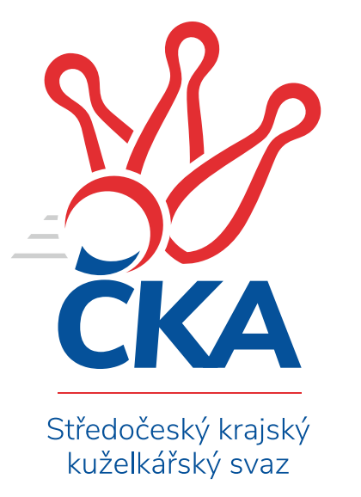 Soutěž: Středočeský krajský přebor I. třídy 2023/2024Kolo: 13Ročník: 2023/2024Datum: 19.1.2024Nejlepšího výkonu v tomto kole: 2660 dosáhlo družstvo: KK Jiří Poděbrady BSouhrnný přehled výsledků:TJ Sparta Kutná Hora B	- TJ Sparta Kutná Hora C	1:7	2366:2599	2.0:10.0	19.1.Kuželky Tehovec B	- KK Vlašim B	2:6	2376:2384	6.0:6.0	19.1.TJ Sokol Benešov C	- TJ Sokol Kostelec n.Č.l. A	3:5	2479:2495	6.0:6.0	19.1.KK Sadská B	- KK Jiří Poděbrady B	3:5	2607:2660	5.0:7.0	19.1.KK Kosmonosy C	- TJ Kovohutě Příbram B	8:0	2553:2364	10.0:2.0	19.1.TJ Sokol Kostelec n.Č.l. A	- KK Kosmonosy C	7:1	2670:2514	9.0:3.0	17.1.Tabulka družstev:	1.	KK Sadská B	12	11	0	1	73.5 : 22.5 	100.0 : 44.0 	 2586	22	2.	KK Vlašim B	12	9	1	2	69.0 : 27.0 	85.0 : 59.0 	 2498	19	3.	TJ Sokol Kostelec n.Č.l. A	12	8	0	4	58.0 : 38.0 	81.5 : 62.5 	 2543	16	4.	KK Jiří Poděbrady B	12	7	0	5	50.5 : 45.5 	63.5 : 80.5 	 2514	14	5.	TJ Sparta Kutná Hora B	12	6	0	6	50.0 : 46.0 	71.5 : 72.5 	 2483	12	6.	KK Kosmonosy C	12	6	0	6	49.0 : 47.0 	72.5 : 71.5 	 2490	12	7.	KK Kolín B	11	5	0	6	34.5 : 53.5 	63.0 : 69.0 	 2479	10	8.	TJ Kovohutě Příbram B	12	4	1	7	34.0 : 62.0 	58.0 : 86.0 	 2375	9	9.	Kuželky Tehovec B	11	3	0	8	36.5 : 51.5 	64.5 : 67.5 	 2392	6	10.	TJ Sokol Benešov C	12	3	0	9	35.0 : 61.0 	59.0 : 85.0 	 2464	6	11.	TJ Sparta Kutná Hora C	12	2	0	10	30.0 : 66.0 	61.5 : 82.5 	 2457	4Podrobné výsledky kola: 	TJ Sparta Kutná Hora B	2366	1:7	2599	TJ Sparta Kutná Hora C	Bohumír Kopecký	 	 190 	 198 		388 	 0:2 	 470 	 	231 	 239		Eva Renková	Vojtěch Kaucner	 	 211 	 190 		401 	 1:1 	 415 	 	189 	 226		Markéta Lavická	Daniel Janeček	 	 163 	 187 		350 	 0:2 	 456 	 	232 	 224		Jitka Bulíčková	Miroslav Kopecký	 	 208 	 197 		405 	 0:2 	 428 	 	215 	 213		Ivana Kopecká	Václav Pufler	 	 201 	 212 		413 	 0:2 	 430 	 	213 	 217		Klára Miláčková	Jiří Halfar	 	 197 	 212 		409 	 1:1 	 400 	 	214 	 186		Jana Abrahámovározhodčí:  Vedoucí družstevNejlepší výkon utkání: 470 - Eva Renková 	Kuželky Tehovec B	2376	2:6	2384	KK Vlašim B	Jan Procházka *1	 	 144 	 233 		377 	 1:1 	 388 	 	193 	 195		Jan Urban	Jan Cukr	 	 226 	 215 		441 	 2:0 	 385 	 	200 	 185		Pavel Vojta	Tomáš Bílek	 	 182 	 192 		374 	 0:2 	 416 	 	214 	 202		Milan Černý	Eliška Anna Cukrová	 	 178 	 199 		377 	 0:2 	 433 	 	233 	 200		Vladislav Pessr	Adéla Čákorová	 	 220 	 204 		424 	 2:0 	 358 	 	187 	 171		Jiří Kadleček	Jan Hrubý	 	 175 	 208 		383 	 1:1 	 404 	 	209 	 195		Tomáš Hašekrozhodčí: Jan Volhejnstřídání: *1 od 23. hodu Jan VolhejnNejlepší výkon utkání: 441 - Jan Cukr 	TJ Sokol Benešov C	2479	3:5	2495	TJ Sokol Kostelec n.Č.l. A	David Dvořák	 	 238 	 187 		425 	 2:0 	 371 	 	192 	 179		Jaroslava Soukenková	Milan Kropáč	 	 197 	 151 		348 	 0:2 	 435 	 	202 	 233		Martin Malkovský	Karel Palát	 	 189 	 206 		395 	 0:2 	 433 	 	213 	 220		Miroslav Šplíchal	Jitka Drábková	 	 199 	 211 		410 	 1:1 	 437 	 	250 	 187		Daniel Sus	Patrik Polach	 	 206 	 241 		447 	 1:1 	 428 	 	213 	 215		Martin Šatava	Karel Drábek	 	 224 	 230 		454 	 2:0 	 391 	 	209 	 182		Miloslav Budskýrozhodčí: Karel DrábekNejlepší výkon utkání: 454 - Karel Drábek 	KK Sadská B	2607	3:5	2660	KK Jiří Poděbrady B	Jaroslav Hojka	 	 230 	 244 		474 	 2:0 	 445 	 	215 	 230		Jiří Miláček	Jan Renka ml.	 	 224 	 168 		392 	 0:2 	 464 	 	229 	 235		Lukáš Štich	Jan Suchánek	 	 230 	 206 		436 	 0:2 	 452 	 	236 	 216		Vladimír Klindera	Marie Šturmová	 	 224 	 219 		443 	 2:0 	 417 	 	207 	 210		Jitka Vavřinová	Jan Svoboda	 	 232 	 218 		450 	 1:1 	 437 	 	197 	 240		Ondřej Šustr	Miloš Lédl	 	 195 	 217 		412 	 0:2 	 445 	 	226 	 219		Svatopluk Čechrozhodčí: Jan SvobodaNejlepší výkon utkání: 474 - Jaroslav Hojka 	KK Kosmonosy C	2553	8:0	2364	TJ Kovohutě Příbram B	Renáta Vystrčilová	 	 209 	 229 		438 	 2:0 	 426 	 	204 	 222		Jaroslav Chmel	Jiří Řehoř	 	 205 	 221 		426 	 2:0 	 339 	 	188 	 151		Miloš Brenning	Jiří Řehoř	 	 217 	 205 		422 	 2:0 	 368 	 	187 	 181		Vladimír Pergl	Jiří Buben	 	 216 	 216 		432 	 2:0 	 428 	 	213 	 215		Petr Kříž	Ondřej Majerčík	 	 228 	 196 		424 	 1:1 	 400 	 	201 	 199		Václav Šefl	Jindřiška Svobodová	 	 200 	 211 		411 	 1:1 	 403 	 	227 	 176		Václav Kodetrozhodčí:  Vedoucí družstevNejlepší výkon utkání: 438 - Renáta Vystrčilová 	TJ Sokol Kostelec n.Č.l. A	2670	7:1	2514	KK Kosmonosy C	Miroslav Šplíchal	 	 211 	 221 		432 	 1:1 	 424 	 	202 	 222		Jindřiška Svobodová	Daniel Sus	 	 216 	 235 		451 	 2:0 	 384 	 	167 	 217		Ladislav Dytrych	Martin Malkovský	 	 233 	 223 		456 	 2:0 	 432 	 	225 	 207		Ondřej Majerčík	Veronika Šatavová	 	 235 	 198 		433 	 1:1 	 437 	 	226 	 211		Jiří Řehoř	Miloslav Budský	 	 239 	 208 		447 	 1:1 	 431 	 	206 	 225		Jiří Buben	Jaroslava Soukenková	 	 242 	 209 		451 	 2:0 	 406 	 	217 	 189		Jiří Řehořrozhodčí: Michal BrachovecNejlepší výkon utkání: 456 - Martin MalkovskýPořadí jednotlivců:	jméno hráče	družstvo	celkem	plné	dorážka	chyby	poměr kuž.	Maximum	1.	Roman Weiss 	KK Kolín B	463.60	301.2	162.4	1.3	5/5	(485)	2.	Jitka Bulíčková 	TJ Sparta Kutná Hora C	449.40	303.9	145.5	4.0	5/5	(505)	3.	Daniel Brejcha 	TJ Sparta Kutná Hora B	448.03	314.7	133.3	5.7	5/5	(490)	4.	Karel Drábek 	TJ Sokol Benešov C	447.60	306.5	141.1	3.9	5/6	(482)	5.	Jaroslav Hojka 	KK Sadská B	444.80	312.9	131.9	6.6	5/5	(494)	6.	Jitka Drábková 	TJ Sokol Benešov C	443.31	298.7	144.6	5.3	6/6	(479)	7.	Jan Renka  ml.	KK Sadská B	441.79	307.3	134.5	5.6	4/5	(481)	8.	Daniel Sus 	TJ Sokol Kostelec n.Č.l. A	438.33	303.4	134.9	6.6	7/7	(486)	9.	Miroslav Drábek 	TJ Sokol Benešov C	436.58	312.1	124.5	6.8	4/6	(453)	10.	Eva Renková 	TJ Sparta Kutná Hora C	434.40	299.7	134.7	6.6	5/5	(494)	11.	Vladislav Pessr 	KK Vlašim B	434.33	298.5	135.8	6.7	5/6	(451)	12.	Jan Svoboda 	KK Sadská B	433.20	292.7	140.5	4.7	5/5	(499)	13.	Jan Cukr 	Kuželky Tehovec B	431.73	290.9	140.8	5.4	5/6	(473)	14.	Jiří Miláček 	KK Jiří Poděbrady B	430.63	297.3	133.3	6.7	4/6	(457)	15.	Jan Dušek 	KK Sadská B	430.00	300.4	129.6	5.4	4/5	(453)	16.	Adam Janda 	TJ Sparta Kutná Hora B	430.00	302.4	127.6	6.2	5/5	(505)	17.	Martin Šatava 	TJ Sokol Kostelec n.Č.l. A	429.58	296.3	133.3	5.7	6/7	(467)	18.	Jiří Řehoř 	KK Kosmonosy C	427.36	298.6	128.8	9.2	7/7	(487)	19.	Václav Šefl 	TJ Kovohutě Příbram B	425.86	297.5	128.4	5.8	6/6	(449)	20.	Petr Kříž 	TJ Kovohutě Příbram B	425.71	294.3	131.4	7.9	6/6	(457)	21.	Renáta Vystrčilová 	KK Kosmonosy C	425.03	299.0	126.0	7.9	5/7	(458)	22.	Milan Černý 	KK Vlašim B	424.63	299.6	125.0	6.6	4/6	(456)	23.	Ivana Kopecká 	TJ Sparta Kutná Hora C	421.55	289.1	132.4	8.9	4/5	(445)	24.	Martin Malkovský 	TJ Sokol Kostelec n.Č.l. A	420.08	290.9	129.2	7.1	6/7	(458)	25.	Jitka Vavřinová 	KK Jiří Poděbrady B	420.04	288.5	131.5	8.0	6/6	(465)	26.	Jiří Halfar 	TJ Sparta Kutná Hora B	420.03	292.7	127.4	6.7	5/5	(444)	27.	Jiří Buben 	KK Kosmonosy C	419.40	286.8	132.6	5.5	6/7	(486)	28.	Ladislav Hetcl  st.	KK Kolín B	418.03	290.1	127.9	4.9	5/5	(444)	29.	Jan Volhejn 	Kuželky Tehovec B	417.83	292.1	125.7	6.6	6/6	(482)	30.	Jakub Moučka 	KK Kolín B	417.55	294.8	122.8	11.1	4/5	(462)	31.	Pavel Vojta 	KK Vlašim B	417.36	293.5	123.9	6.4	6/6	(468)	32.	Dušan Richter 	KK Jiří Poděbrady B	416.92	300.1	116.9	10.0	6/6	(443)	33.	Miloslav Budský 	TJ Sokol Kostelec n.Č.l. A	416.29	290.3	126.0	6.8	7/7	(468)	34.	Vladimír Klindera 	KK Jiří Poděbrady B	416.25	292.6	123.6	8.1	6/6	(474)	35.	Jindřiška Svobodová 	KK Kosmonosy C	416.00	292.5	123.5	7.2	6/7	(472)	36.	Miroslav Šplíchal 	TJ Sokol Kostelec n.Č.l. A	415.21	287.0	128.2	10.4	7/7	(466)	37.	Ondřej Majerčík 	KK Kosmonosy C	415.03	286.7	128.4	7.2	7/7	(460)	38.	Adéla Čákorová 	Kuželky Tehovec B	414.47	279.0	135.5	7.8	5/6	(432)	39.	Svatopluk Čech 	KK Jiří Poděbrady B	413.69	288.5	125.2	8.3	6/6	(463)	40.	Jaroslava Soukenková 	TJ Sokol Kostelec n.Č.l. A	413.18	283.6	129.6	7.3	7/7	(451)	41.	Simona Kačenová 	KK Vlašim B	413.05	289.9	123.2	8.8	4/6	(462)	42.	Karel Palát 	TJ Sokol Benešov C	410.68	296.0	114.6	11.3	4/6	(424)	43.	Ondřej Šustr 	KK Jiří Poděbrady B	409.42	283.4	126.0	7.6	6/6	(482)	44.	Jan Suchánek 	KK Sadská B	408.63	286.5	122.1	8.2	4/5	(436)	45.	Jiří Kadleček 	KK Vlašim B	408.27	293.2	115.0	8.8	5/6	(440)	46.	Jiří Řehoř 	KK Kosmonosy C	407.62	289.7	117.9	10.5	7/7	(446)	47.	Tomáš Bílek 	Kuželky Tehovec B	407.50	288.6	118.9	9.9	4/6	(428)	48.	Jaroslav Chmel 	TJ Kovohutě Příbram B	406.77	279.9	126.8	7.5	5/6	(442)	49.	Patrik Polach 	TJ Sokol Benešov C	405.85	293.1	112.8	10.1	5/6	(447)	50.	Milena Čapková 	TJ Kovohutě Příbram B	404.82	285.8	119.0	9.5	5/6	(445)	51.	Bohumír Kopecký 	TJ Sparta Kutná Hora B	400.20	289.7	110.5	10.8	5/5	(439)	52.	Tomáš Pekař 	KK Kolín B	398.68	286.0	112.6	12.4	5/5	(425)	53.	Miloš Lédl 	KK Sadská B	397.80	288.2	109.6	8.9	4/5	(452)	54.	Václav Kodet 	TJ Kovohutě Příbram B	395.60	287.2	108.4	11.1	5/6	(417)	55.	Jan Procházka 	Kuželky Tehovec B	395.50	270.5	125.0	11.8	4/6	(433)	56.	Vojtěch Kaucner 	TJ Sparta Kutná Hora B	393.84	284.8	109.1	12.9	5/5	(439)	57.	Lukáš Vacek 	KK Kolín B	393.75	279.3	114.5	13.5	4/5	(447)	58.	Jana Abrahámová 	TJ Sparta Kutná Hora C	388.03	273.3	114.8	11.0	4/5	(448)	59.	Markéta Lavická 	TJ Sparta Kutná Hora C	387.11	275.8	111.4	10.6	4/5	(431)	60.	Rudolf Zborník 	KK Kolín B	381.68	269.0	112.7	9.8	4/5	(406)	61.	Jan Hrubý 	Kuželky Tehovec B	380.50	271.4	109.1	11.2	5/6	(393)	62.	Miloslav Procházka 	TJ Sokol Benešov C	376.05	271.5	104.6	14.2	5/6	(418)	63.	Milan Kropáč 	TJ Sokol Benešov C	371.67	268.0	103.7	17.1	5/6	(417)	64.	Eliška Anna Cukrová 	Kuželky Tehovec B	370.70	270.8	99.9	14.6	5/6	(408)	65.	Vladimír Pergl 	TJ Kovohutě Příbram B	370.06	268.1	102.0	12.4	4/6	(391)	66.	Miloš Brenning 	TJ Kovohutě Příbram B	366.88	270.4	96.5	14.0	4/6	(400)		Jan Renka  st.	KK Sadská B	479.07	312.9	166.1	2.5	3/5	(501)		Jaroslav Kazda 	KK Jiří Poděbrady B	477.00	307.0	170.0	3.0	1/6	(477)		Ladislav Hetcl  ml.	KK Kolín B	460.00	301.0	159.0	2.6	2/5	(497)		Lukáš Štich 	KK Jiří Poděbrady B	450.63	308.1	142.5	5.0	3/6	(502)		Veronika Šatavová 	TJ Sokol Kostelec n.Č.l. A	446.60	300.8	145.9	4.8	4/7	(483)		František Tesař 	TJ Sparta Kutná Hora B	446.17	301.3	144.8	3.3	1/5	(495)		Luboš Zajíček 	KK Vlašim B	433.93	300.9	133.1	8.1	3/6	(467)		Marie Váňová 	KK Vlašim B	421.00	296.8	124.3	6.8	2/6	(434)		Marie Šturmová 	KK Sadská B	418.61	283.3	135.3	6.3	3/5	(461)		Jakub Hlaváček 	KK Vlašim B	415.00	292.7	122.3	8.3	3/6	(432)		Klára Miláčková 	TJ Sparta Kutná Hora C	414.67	293.4	121.3	10.7	3/5	(471)		Vladimír Matějka 	Kuželky Tehovec B	414.50	278.0	136.5	4.0	1/6	(425)		Jan Urban 	KK Vlašim B	413.33	280.3	133.0	7.0	3/6	(440)		Václav Pufler 	TJ Sparta Kutná Hora B	412.83	304.7	108.2	12.3	2/5	(429)		Sabrina Zapletalová 	KK Kosmonosy C	410.00	286.0	124.0	11.0	1/7	(415)		Tomáš Hašek 	KK Vlašim B	409.50	285.0	124.5	6.5	2/6	(415)		Pavel Vykouk 	KK Vlašim B	409.33	302.2	107.2	9.0	2/6	(437)		David Dvořák 	TJ Sokol Benešov C	408.67	289.0	119.7	9.3	1/6	(435)		Natálie Krupková 	KK Kolín B	407.00	268.0	139.0	9.0	1/5	(407)		Dalibor Mierva 	KK Kolín B	403.70	287.5	116.2	7.6	2/5	(433)		Ladislav Dytrych 	KK Kosmonosy C	397.75	281.3	116.5	10.8	4/7	(426)		Miroslav Kopecký 	TJ Sparta Kutná Hora B	392.58	282.7	109.9	12.5	3/5	(421)		Luboš Trna 	KK Vlašim B	392.50	288.5	104.0	12.5	2/6	(428)		Leoš Chalupa 	KK Vlašim B	391.00	278.0	113.0	8.0	2/6	(394)		Hana Barborová 	TJ Sparta Kutná Hora C	389.50	283.0	106.5	12.5	2/5	(395)		Petra Gütterová 	KK Jiří Poděbrady B	389.00	274.0	115.0	10.0	1/6	(389)		Jonathan Mensatoris 	KK Kolín B	385.00	281.0	104.0	13.0	1/5	(385)		František Pícha 	KK Vlašim B	383.00	278.0	105.0	13.0	1/6	(383)		Marie Adamcová 	TJ Sparta Kutná Hora C	378.50	276.3	102.3	10.3	2/5	(384)		Vladislav Tajč 	KK Kosmonosy C	372.00	249.0	123.0	7.0	1/7	(372)		Milan Moták 	KK Kolín B	368.00	262.0	106.0	10.0	1/5	(368)		Zdeňka Vokolková 	TJ Sparta Kutná Hora C	354.75	255.5	99.3	4.8	2/5	(401)		Daniel Janeček 	TJ Sparta Kutná Hora B	350.00	256.0	94.0	18.0	1/5	(350)		Radek Hrubý 	Kuželky Tehovec B	346.00	251.0	95.0	16.0	1/6	(346)		Ivan Vondrák 	TJ Sokol Benešov C	327.50	230.0	97.5	19.0	2/6	(329)		Zdeňka Čistá 	TJ Kovohutě Příbram B	306.00	234.0	72.0	22.0	2/6	(327)Sportovně technické informace:Starty náhradníků:registrační číslo	jméno a příjmení 	datum startu 	družstvo	číslo startu23692	Tomáš Hašek	19.01.2024	KK Vlašim B	1x27014	Jan Urban	19.01.2024	KK Vlašim B	1x
Hráči dopsaní na soupisku:registrační číslo	jméno a příjmení 	datum startu 	družstvo	27425	Vojtěch Kaucner	19.01.2024	TJ Sparta Kutná Hora B	17417	Miroslav Kopecký	19.01.2024	TJ Sparta Kutná Hora B	27424	Daniel Janeček	19.01.2024	TJ Sparta Kutná Hora B	Program dalšího kola:14. kolo1.2.2024	čt	18:00	TJ Sparta Kutná Hora C - KK Sadská B	2.2.2024	pá	17:00	TJ Kovohutě Příbram B - TJ Sokol Benešov C	2.2.2024	pá	17:00	TJ Sokol Kostelec n.Č.l. A - Kuželky Tehovec B	2.2.2024	pá	17:00	KK Vlašim B - KK Kolín B	2.2.2024	pá	17:00	KK Jiří Poděbrady B - KK Kosmonosy C				-- volný los -- - TJ Sparta Kutná Hora B	Nejlepší šestka kola - absolutněNejlepší šestka kola - absolutněNejlepší šestka kola - absolutněNejlepší šestka kola - absolutněNejlepší šestka kola - dle průměru kuželenNejlepší šestka kola - dle průměru kuželenNejlepší šestka kola - dle průměru kuželenNejlepší šestka kola - dle průměru kuželenNejlepší šestka kola - dle průměru kuželenPočetJménoNázev týmuVýkonPočetJménoNázev týmuPrůměr (%)Výkon6xJaroslav HojkaSadská B4745xKarel DrábekBenešov C113.244543xEva RenkováKutná Hora C4702xEva RenkováKutná Hora C111.934704xLukáš ŠtichPoděbrady B4643xJan CukrTehovec B111.864414xJitka BulíčkováKutná Hora C4561xPatrik PolachBenešov C111.494475xKarel DrábekBenešov C4541xVladislav PessrVlašim B109.834332xVladimír KlinderaPoděbrady B4522xDaniel SusKostelec nČl A109437